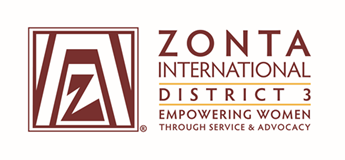 Service Committee Report2017-2018Club Name:  ____________________________________________________________Individual Completing Report:  ____________________________________________Preparer’s e-mail address:  ________________________________________________Preparer’s telephone number:  _____________________________________________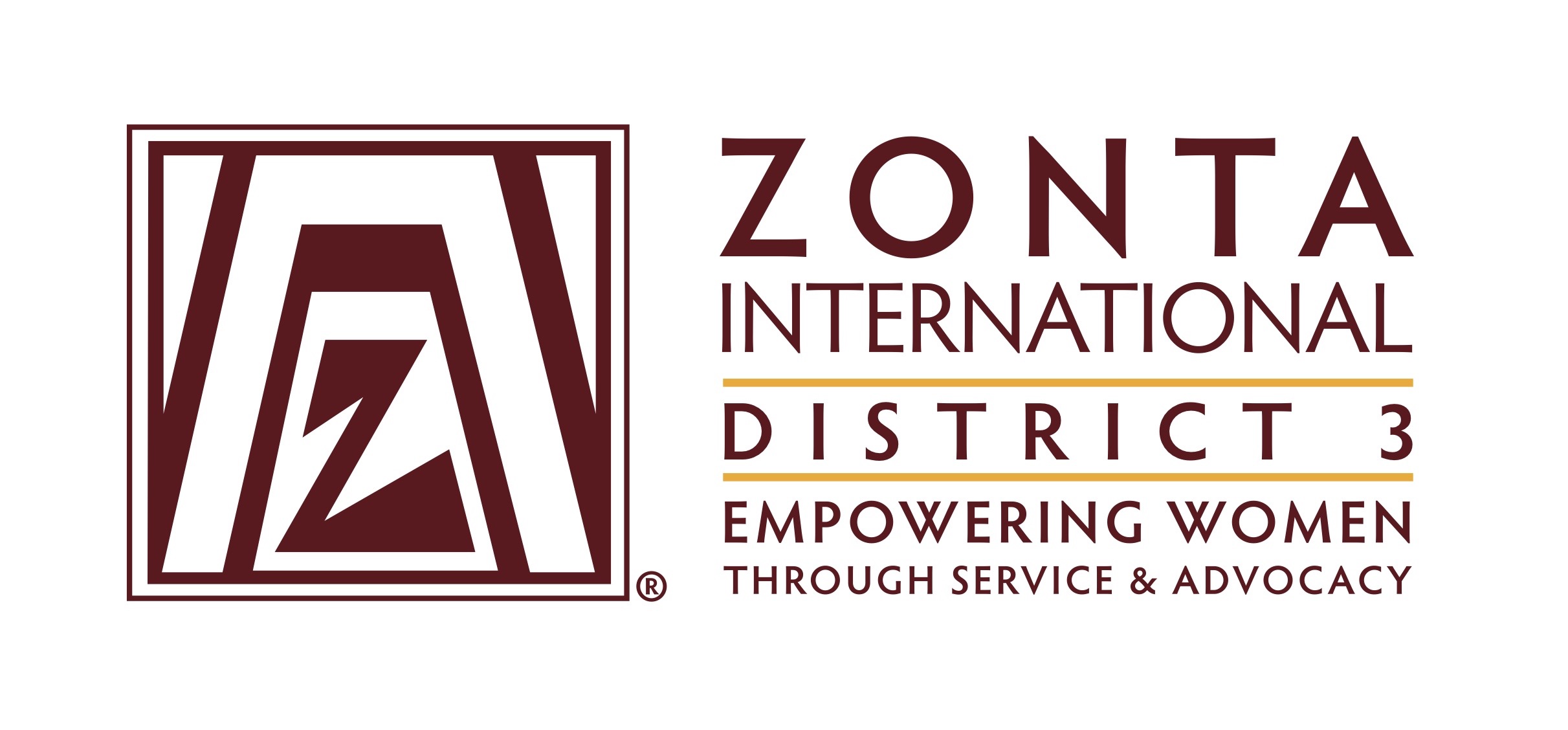 SERVICE COMMITTEE REPORT2017-2018InstructionsFollowing the guidelines below, send your completed report form by mail or email, postmarked no later than 30 June 2018, to:D3 Service Chair, Nancy Ramsay, nramsay2@gmail.com, 42716 Vineyard Terrace, Ashburn, VA 20147Governor Donna Clark, donna.clark1@verizon.net, 3335 Elsa Avenue, Waldorf, 		MD 20603Area Director for your Club:A1 – Suzanne Scalcione, scal346@aol.com, 346 Littleworth Lane,	Sea Cliff, NY  11579A2 – Pamela Morgan, pemorgan@aol.com, 231 West 6th Avenue	Roselle, NJ  07203A3 – Jan Bryant, bryantj2104@verizon.net, 2104 Commodore Court, Odenton, 	MD  21113	A4 – Carol Beechler, candlecrew04@yahoo.com, 10301 Amberleigh Court,	Manassas, VA  20110District GoalsDistrict 3 supports International Service Programs and ZISVAW projectsClubs devote time to share information and updates about ZI service projects in Liberia, Madagascar, Niger and Nepal. District and club projects are in-line with our mission and visionOne hundred percent of clubs have all local projects focus on women’s and girls’ issues. Develop and implement one service project. (May be combined with advocacy project.)Cooperative projects will only be undertaken with like-minded organizations.Report GuidelinesDescribe your club’s service project(s)/activities, including what you did, what the project/activity accomplished, how many people were affected by it, how it met ZI’s goals on the local/international level, the percentage of your club members who were involved in the project/activity and how your community was made aware of your project/activity.  Include copies of brochures, publications, fliers, meeting agendas and media coverage of projects and events.Describe any program that your club sponsored that was directly related to the Zonta International service projects for this biennium. Describe whether your club participated in the Young Women in Public Affairs or the Jane M. Klausman program.  If your club participated in either or both of these, include the amount of your local award and how the recipient was honored by your club.List the total amount of service hours performed and differentiate between general service hours, fund raising hours and “hands on” service hours.Describe how your club’s projects/activities improved the status of women.Describe your club involvement in a Z Club or Golden Z Club, and any activities related to those organizations.   List the amount of contributions your club made: Total ZI Foundation contributions and participationInternational Service ProjectsRose FundAmelia Earhart Fellowship FundJane M. Klausman Women in Business Scholarship FundYoung Women in Public Affairs FundZISVAWWorld Headquarters Property Preservation and Improvement FundEndowment FundTotal local contributions Of the total local contributions, list the local service organizations for women to which your club contributed, and the amounts/values donated.